Уважаемые коллеги! При выполнении анализа комплексной работы ориентируйтесь на приведенную ниже   таблицу ключей и системы оценивания. 
Ключи и система оценивания выполнения заданийкомплексной итоговой работыРаздел «Чтение: работа с текстовой информацией»Раздел «Русский язык»Раздел «Окружающий мир»Раздел «Математика»Максимальный балл за выполнение комплексной работы – 36 баллов.№ заданияПравильный ответМаксимальный балл за каждое заданиеВ)1 баллВыскочит (выпрыгнет)1 баллБ)1 балл4.В)1 балл             5.1. Следы зверей на снегу.2. Как заяц жировал. 3. Заячья петля.   4. Охота не удалась. 5. Следа больше нет.                                                     1 баллМаксимальный балл за раздел «Чтение: работа с текстовой информацией» - 5 балловМаксимальный балл за раздел «Чтение: работа с текстовой информацией» - 5 балловМаксимальный балл за раздел «Чтение: работа с текстовой информацией» - 5 баллов№ заданияПравильный ответМаксимальный баллза каждое задание9.2 абзац текста записан орфографически и каллиграфически верно1 балл10.Сжует, переступит, отдерёт1 балл11.Куст (Им.п.), с куста (Р.п.), под кустом (Т.п.)1 балл12.Лапы, лапками, + свой примерилиКусок, кусочек, + свой пример1 балл13.4 балла: (0,5 балла за каждое правильное слово, по 1 баллу за правильное название части речи)14. Отрывает1 балл151)круг, след, снег, глядь когтями, сугроб, к лапкам, без оглядки, залёг, прыжки, настиг, …2)грустная, интересно3)на снегу, в сторону, лиса, к земле,…4)бьёт, крыльями, объелся, …илилюбые другие верно записанные примеры слов 4 балла (по одному баллу за каждое слово) Максимальный балл за раздел «Русский язык» - 13 балловМаксимальный балл за раздел «Русский язык» - 13 балловМаксимальный балл за раздел «Русский язык» - 13 баллов№ заданияПравильный ответМаксимальный балл за каждое задание6.Кора-заяц-филин (лиса)1 балл7.6 баллов (по 0,5 балла за каждое верное слово)8.Твёрдое, жидкое, газообразное1 балл8.снег1 баллСхема: растворимость, бесцветная, не имеет запаха, текучесть1 баллМаксимальный балл за раздел «Окружающий мир» – 10 балловМаксимальный балл за раздел «Окружающий мир» – 10 балловМаксимальный балл за раздел «Окружающий мир» – 10 баллов№ заданияПравильный ответМаксимальный балл за каждое задание16а, в, ё.1 балл17.способ. 1) 960:2=480 (м/мин)-скорость лисы2)480*7=3360 (м)2 способ.1)960:2=480 (м/мин)-скорость лисы2)60*7=6720(м) -пробегает заяц за 7 минут3)480*7=3360 (м)- пробегает лиса за 7 минут4)6720-3360=3360 (м)Ответ: на 3360 м (3км 360 м) заяц пробежит за 7 минут больше лисы  2 балла18.А)12:3=4 м-ширина огородаР=(12+4)*2=32 мS=12*4=48 кв.мБ) 48 кв.м.=4 800 кв.дм2 балла(за каждую верно вычисленную величину присваивается 1 балл)19.2014-1894=120 лет В)-1201 балл20.2 баллаМаксимальный балл за раздел «Математика» – 8 балловУровень сформированности уменияБалловый показатель% выполнения Повышенный36-24100% - 66%Базовый23-1865% - 50 %Не достигнутбазовый уровень17-0менее 50%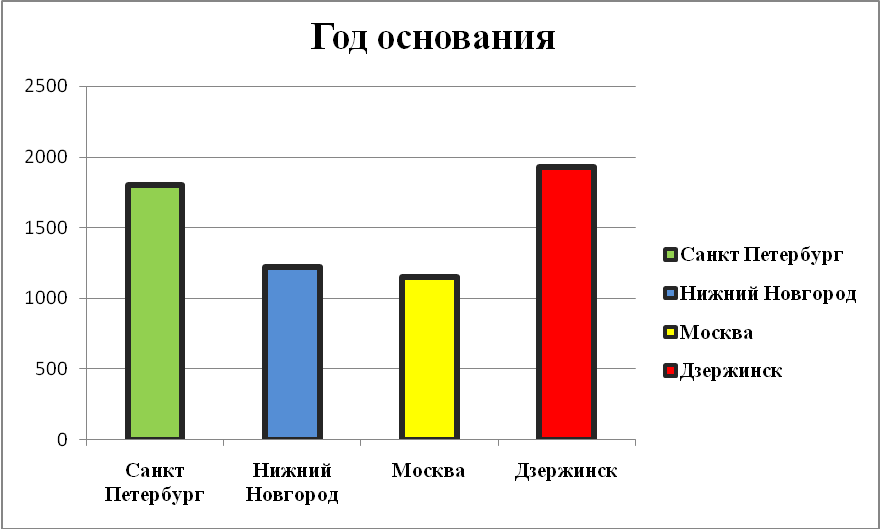 